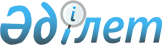 Об утверждении Правил проведения медицинского осмотра лиц, претендующих на получение права управления транспортными средствами, повторного медицинского осмотра водителя механических транспортных средствПриказ и.о. Министра здравоохранения Республики Казахстан от 30 октября 2020 года № ҚР ДСМ-172/2020. Зарегистрирован в Министерстве юстиции Республики Казахстан 30 октября 2020 года № 21557.
      В соответствии с подпунктом 73) статьи 7 Кодекса Республики Казахстан "О здоровье народа и системе здравоохранения", с подпунктом 2) статьи 12 Закона Республики Казахстан "О дорожном движении" и пунктом 1 статьи 10 Закона Республики Казахстан "О государственных услугах", ПРИКАЗЫВАЮ:
      Сноска. Преамбула - в редакции приказа Министра здравоохранения РК от 18.10.2022 № ҚР ДСМ-117 (вводится в действие по истечении десяти календарных дней после дня его первого официального опубликования).


      1. Утвердить Правила проведения медицинского осмотра лиц, претендующих на получение права управления транспортными средствами, повторного медицинского осмотра водителя механических транспортных средств согласно приложению 1 к настоящему приказу.
      2. Признать утратившими силу некоторые приказы Министра здравоохранения Республики Казахстан согласно приложению 2 к настоящему приказу.
      3. Департаменту организации медицинской помощи Министерства здравоохранения Республики Казахстан в установленном законодательством Республики Казахстан порядке обеспечить:
      1) государственную регистрацию настоящего приказа в Министерстве юстиции Республики Казахстан;
      2) размещение настоящего приказа на интернет-ресурсе Министерства здравоохранения Республики Казахстан после его официального опубликования;
      3) в течение десяти рабочих дней после государственной регистрации настоящего приказа представление в Юридический Департамент Министерства здравоохранения Республики Казахстан сведений об исполнении мероприятий, предусмотренных подпунктами 1) и 2) настоящего пункта.
      4. Контроль за исполнением настоящего приказа возложить на курирующего вице-министра здравоохранения Республики Казахстан.
      5. Настоящий приказ вводится в действие по истечении десяти календарных дней после дня его первого официального опубликования.
      "СОГЛАСОВАН"Министерство цифрового развития,инноваций и аэрокосмическойпромышленностиРеспублики Казахстан
      "СОГЛАСОВАН"Министерство внутренних дел
      Республики Казахстан Правила проведения медицинского осмотра лиц, претендующих на получение права управления транспортными средствами, повторного медицинского осмотра водителя механических транспортных средств Глава 1. Общие положения
      1. Настоящие Правила проведения медицинского осмотра лиц, претендующих на получение права управления транспортными средствами, повторного медицинского осмотра водителя механических транспортных средств (далее – Правила) разработаны в соответствии с подпунктом 73) статьи 7 Кодекса Республики Казахстан "О здоровье народа и системе здравоохранения", подпунктом 2) статьи 12 Закона Республики Казахстан "О дорожном движении" и пунктом 1 статьи 10 Закона Республики Казахстан "О государственных услугах".
      Сноска. Пункт 1 - в редакции приказа Министра здравоохранения РК от 18.10.2022 № ҚР ДСМ-117 (вводится в действие по истечении десяти календарных дней после дня его первого официального опубликования).


      2. Настоящие Правила определяют порядок проведения медицинского осмотра лиц, претендующих на получение права управления транспортными средствами (далее – медицинский осмотр), а также повторного медицинского осмотра водителя механических транспортных средств (далее – повторный медицинский осмотр водителя).
      3. Медицинский осмотр лиц, претендующих на получение права управления транспортными средствами (далее – Претенденты) проводится в медицинских организациях здравоохранения, имеющих лицензию на осуществление медицинской деятельности по проведению экспертизы профессиональной пригодности (далее – медицинские организации). Глава 2. Порядок проведения медицинского осмотра лиц, претендующих на получение права управления транспортными средствами Параграф 1. Порядок проведения медицинских осмотров.
      4. Для проведения медицинского осмотра Претендентов, в медицинских организациях создается медицинская комиссия (далее - Комиссия).
      5. Состав Комиссии утверждается руководителем медицинской организации. В состав комиссии включаются: врач участковый или врач общей врачебной практики, психиатр, офтальмолог и отоларинголог. При отсутствии в штате медицинской комиссии указанных специалистов, в состав комиссии включаются специалисты соответствующего профиля по согласованию с руководителями медицинских организаций.
      Председателем Комиссии назначается заместитель руководителя медицинской организации по лечебной работе.
      Сноска. Пункт 5 - в редакции приказа Министра здравоохранения РК от 07.12.2021 № ҚР ДСМ-125 (вводится в действие по истечении десяти календарных дней после дня его первого официального опубликования).


      6. Медицинский осмотр Претендентов включает осмотр терапевта, специалистов, указанных в пункте 5 настоящих Правил, исследование биологических сред на предмет употребления психоактивных веществ.
      Сноска. Пункт 6 - в редакции приказа Министра здравоохранения РК от 11.05.2021 № ҚР ДСМ -38 (вводится в действие по истечении десяти календарных дней после дня его первого официального опубликования).


      7. Данные медицинского осмотра Претендентов заносятся в медицинскую карту амбулаторного пациента по форме, утверждаемой в соответствии с подпунктом 31) статьи 7 Кодекса, в которой отражаются данные о состоянии здоровья.
      8. Вопрос о допуске к управлению лиц, состоящих (или не состоящих) на учете в организации, оказывающей медицинскую помощь в области психического здоровья и лиц с наличием в организме продуктов обмена психоактивных веществ по результатам исследования, решают врачебно-консультативные комиссии организаций, оказывающих медицинскую помощь в области психического здоровья с обязательным указанием срока повторного медицинского осмотра, не менее чем через один год.
      Сноска. Пункт 8 - в редакции приказа Министра здравоохранения РК от 07.12.2021 № ҚР ДСМ-125 (вводится в действие по истечении десяти календарных дней после дня его первого официального опубликования).


      9. Заключение о годности к управлению Претендентов, каждый специалист представляет индивидуально по своему профилю.
      10. Лицам, признанным годными к управлению транспортным средством, выдается Справка.
      Лицам, признанным годными к управлению в очках, в Справке после слова "Заключение" делается пометка: "Очки обязательны". Параграф 2. Порядок проведения повторных медицинских осмотров.
      11. Повторный медицинский осмотр проводится для следующего контингента лиц:
      1) водители механических транспортных средств, выполняющих перевозки пассажиров, опасных грузов;
      2) водители механических транспортных средств, достигших шестидесятипятилетнего возраста;
      3) водители с инвалидностью;
      4) лица, лишенные права управления механическими транспортными средствами за управление ими в состоянии опьянения либо за передачу управления механическим транспортным средством лицу, находящемуся в таком состоянии, либо за уклонение от прохождения медицинского освидетельствования для определения нахождения водителя в состоянии опьянения.
      Сноска. Пункт 11 с изменением, внесенным приказом Министра здравоохранения РК от 02.05.2024 № 17 (вводится в действие по истечении десяти календарных дней после дня его первого официального опубликования). 


      12. Сроки прохождения водителями повторного медицинского осмотра предусмотрены пунктом 5 статьи 29 Закона Республики Казахстан "О дорожном движении". Глава 3. Порядок выдачи справки о допуске к управлению транспортным средством
      13. Государственная услуга "Выдача справки о допуске к управлению транспортным средством" оказывается услугодателем.
      14. Перечень основных требований к оказанию государственной услуги "Выдача справки о допуске к управлению транспортным средством", включающий способы предоставления, срок, форму оказания государственной услуги и результат оказания государственной услуги приведен в Перечне основных требований к оказанию государственной услуги "Выдача справки о допуске к управлению транспортным средством" (далее – Перечень) согласно приложению 1 к настоящим Правилам.
      Уполномоченный орган в области здравоохранения в течение трех рабочих дней с даты утверждения или изменения в настоящие Правила, актуализирует их и направляет в субъекты здравоохранения, оператору информационно-коммуникационной инфраструктуры "электронного правительства" и Единый контакт-центр.
      Сноска. Пункт 14 - в редакции приказа Министра здравоохранения РК от 02.05.2024 № 17 (вводится в действие по истечении десяти календарных дней после дня его первого официального опубликования).


      15. Прием документов осуществляется через услугодателя (медицинские организации), а выдача результатов оказания государственной услуги осуществляется через веб-портал "электронного правительства" (далее – портал).
      При подаче заявки в электронном виде сведения о документе, удостоверяющем личность, услугодатель получает из сервиса цифровых документов (для идентификации) через реализованную интеграцию при условии согласия владельца документа, предоставленного посредством зарегистрированного на портале абонентского номера сотовой связи пользователя путем передачи одноразового пароля или отправления короткого текстового сообщения в качестве ответа на уведомление портала.
      Для получения государственной услуги в электронном формате, услугополучатель формирует запрос на получение государственной услуги на портале, подписанный электронно-цифровой подписью (далее – ЭЦП). Результат оказания государственной услуги услугодатель направляет услугополучателю в "Личный кабинет" в форме электронного документа".
      При подаче услугополучателем документов, предусмотренных пунктом 8 Перечня в "Личный кабинет" направляется уведомление о назначении даты выдачи результата оказания государственной услуги в форме электронного документа, подписанного ЭЦП уполномоченного лица услугодателя либо мотивированный ответ об отказе в оказании государственной услуги в форме электронного документа.
      При предоставлении услугополучателем неполного пакета документов согласно перечню, предусмотренному пунктом 8 Перечня и (или) документов с истекшим сроком действия, недостоверных сведений услугодатель отказывает в оказании государственной услуги в виде мотивированного отказа, по основаниям, предусмотренным пунктом 9 Перечня.
      Сноска. Пункт 15 - в редакции приказа Министра здравоохранения РК от 02.05.2024 № 17 (вводится в действие по истечении десяти календарных дней после дня его первого официального опубликования).


      15-1. Трансграничная передача персональных медицинских данных на территорию иностранных государств осуществляется с согласия услугополучателя по форме согласно приложению 2 к настоящим Правилам за исключением случаев, предусмотренных статьей 16 Закона Республики Казахстан "О персональных данных и их защите".
      Сноска. Правила дополнены пунктом 15-1 в соответствии с приказом Министра здравоохранения РК от 18.10.2022 № ҚР ДСМ-117 (вводится в действие по истечении десяти календарных дней после дня его первого официального опубликования).


      16. Основанием для отказа в оказании государственной услуги являются:
      1) установление недостоверности документов, представленных услугополучателем для получения государственной услуги, и (или) данных (сведений), содержащихся в них;
      2) предоставление услугополучателем неполного пакета документов согласно перечню, предусмотренному пунктом 8 Перечня и (или) документов с истекшим сроком действия;
      3) отрицательный результат медицинского осмотра в соответствии с Правилами;
      4) отсутствие согласия услугополучателя, предоставляемого в соответствии со статьей 8 Закона Республики Казахстан "О персональных данных и их защите", на доступ к персональным данным ограниченного доступа, которые требуются для оказания государственной услуги.
      Отказ в оказании государственной услуги оформляется письмом за подписью руководителя услугодателя или лица исполняющего его обязанности, с указанием основания отказа.
      Сноска. Пункт 16 - в редакции приказа Министра здравоохранения РК от 02.05.2024 № 17 (вводится в действие по истечении десяти календарных дней после дня его первого официального опубликования).


      17. Услугодатель обеспечивает внесение данных о стадии оказания государственной услуги в информационную систему мониторинга оказания государственных услуг в порядке, установленном уполномоченным органом в сфере информатизации. 
      18. Адреса мест оказания государственной услуги размещены на интернет-ресурсах Управление общественного здравоохранения города Нур-Султан, Управления общественного здоровья города Алматы, Туркестанской области, Управления здравоохранения областей, города Шымкент, а также интернет-ресурсах медицинских организаций, оказывающих первичную медико-санитарную помощь. Глава 4. Порядок обжалования решений, действий (бездействия) услугодателя и (или) его должностных лиц по вопросам оказания государственной услуги
      Сноска. Глава 4 - в редакции приказа Министра здравоохранения РК от 07.12.2021 № ҚР ДСМ-125 (вводится в действие по истечении десяти календарных дней после дня его первого официального опубликования).
      19. Жалоба на решения, действия (бездействие) услугодателя и (или) их работников по вопросам оказания государственных услуг подается на имя руководителя услугодателя.
      20. Жалоба услугополучателя, поступившая в адрес непосредственно оказывающего государственную услугу услугодателя, в соответствии с пунктом 2 статьи 25 Закона "О государственных услугах" подлежит рассмотрению в течение пяти рабочих дней со дня ее регистрации.
      21. Жалоба услугополучателя, поступившая в адрес уполномоченного органа по оценке и контролю за качеством оказания государственных услуг, подлежит рассмотрению в течение пятнадцати рабочих дней со дня ее регистрации.
      При обращении через портал информацию о порядке обжалования можно получить по телефону единого контакт-центра по вопросам оказания государственных услуг.
      Рассмотрение жалобы в досудебном порядке по вопросам оказания государственных услуг производится вышестоящим административным органом, уполномоченным органом по оценке и контролю за качеством оказания государственных услуг (далее – орган, рассматривающий жалобу).
      Жалоба подается услугодателю, чье решение, действие (бездействие) обжалуется.
      Услугодатель, чье решение, действие (бездействие) обжалуется, не позднее трех рабочих дней со дня поступления жалобы направляет ее и административное дело в орган, рассматривающий жалобу.
      При этом услугодатель, чье решение, действие (бездействие) обжалуется, вправе не направлять жалобу в орган, рассматривающий жалобу, если он в течение трех рабочих дней примет решение либо иное административное действие, полностью удовлетворяющие требованиям, указанным в жалобе.
      Если иное не предусмотрено законом, то обращение в суд допускается после обжалования в досудебном порядке. Перечень основных требований к оказанию государственной услуги
"Выдача справки о допуске к управлению транспортным средством"
      Сноска. Приложение 1 - в редакции приказа Министра здравоохранения РК от 02.05.2024 № 17 (вводится в действие по истечении десяти календарных дней после дня его первого официального опубликования). Согласие услугополучателя на трансграничную передачу персональных медицинских данных
      Сноска. Правила дополнены приложением 2 в соответствии с приказом Министра здравоохранения РК от 18.10.2022 № ҚР ДСМ-117 (вводится в действие по истечении десяти календарных дней после дня его первого официального опубликования).
      Я ______________________________________________________________________фамилия, имя, отчество (при его наличии) даю согласие на доступ к персональнымданным ограниченного доступа в соответствии с пунктом 15-1 Приказаисполняющего обязанности Министра здравоохранения Республики Казахстанот 30 октября 2020 года № ҚР ДСМ-172/2020 "Об утверждении Правил проведениямедицинского осмотра лиц, претендующих на получение права управлениятранспортными средствами, повторного медицинского осмотра водителямеханических транспортных средств" (зарегистрирован в Реестре государственнойрегистрации нормативных правовых актов под № 21557), которые требуютсядля оказания государственной услуги согласно статье 8 Закона Республики Казахстан"О персональных данных и их защите", включающее в себя следующее:1) передачу персональных данных третьим лицам;2) трансграничную передачу персональных данных в процессе их обработки;3) распространение персональных данных в общедоступных источниках.Согласен (а) на доступ к персональным данным ограниченного доступа, включающеев себя иные сведения, которые требуются для подтверждения достоверностипредоставляемых документов.Настоящее согласие действует в течение всего периода до получения результатаоказания государственной услуги.Подпись _____________________________ фамилия, имя, отчество (при его наличии)"___" _______________ 20 ___ года Перечень некоторых нормативных правовых актов в области здравоохранения, утративших силу
      1) приказ Министра здравоохранения Республики Казахстан от 20 марта 2013 года № 166 "Об утверждении Правил проведения медицинских осмотров лиц, претендующих на получение права управления транспортными средствами" (зарегистрированный в Реестре государственной регистрации нормативных правовых актов за № 8437, опубликованный 20 декабря 2013 года в газете "Юридическая газета" за № 190 (2565));
      2) приказ Министра здравоохранения Республики Казахстан от 26 июня 2014 года № 350 "О внесении изменений в приказ Министра здравоохранения Республики Казахстан от 20 марта 2013 года № 166 "Об утверждении Правил проведения медицинских осмотров лиц, претендующих на получение права управления транспортными средствами" (зарегистрирован в Реестре государственной регистрации нормативных правовых актов № 9619, опубликован 6 августа 2014 года в информационно-правовой системе "Әділет");
      3) подпункт 1) пункта 1 приказа Министра здравоохранения Республики Казахстан от 19 июля 2019 года № ҚР ДСМ -106 "О внесении изменений и дополнение в некоторые приказы Министерства здравоохранения Республики Казахстан" (зарегистрирован в Реестре государственной регистрации нормативных правовых актов № 19072, опубликован 31 июля 2019 года в Эталонном контрольном банке нормативных правовых актов).
					© 2012. РГП на ПХВ «Институт законодательства и правовой информации Республики Казахстан» Министерства юстиции Республики Казахстан
				
      Исполняющий обязанностиминистра здравоохраненияРеспублики Казахстан 

А. Ғиният
Приложение 1 к приказу
Исполняющий обязанности
министра здравоохранения
Республики Казахстан
от 30 октября 2020 года
№ ҚР ДСМ-172/2020Приложение 1
к Правилам проведения
медицинского осмотра лиц,
претендующих на получение
права управления
транспортными средствами,
повторного медицинского
осмотра водителя механических
транспортных средств
Государственная услуга "Выдача справки о допуске к управлению транспортным средством"
Государственная услуга "Выдача справки о допуске к управлению транспортным средством"
Государственная услуга "Выдача справки о допуске к управлению транспортным средством"
1
Наименование услугодателя
Медицинские организации (далее – услугодатель)
2
Способы предоставления государственной услуги
портал
3
Срок оказания государственной услуги
через портал – с момента сдачи документа не более 30 (тридцати) минут.
4
Форма оказания государственной услуги
Электронная (полностью автоматизированная)
5
Результат оказания государственной услуги
Медицинская справка о допуске к управлению транспортным средством, выданная по форме № 073/у, утвержденной приказом исполняющего обязанности Министра здравоохранения Республики Казахстан от 30 октября 2020 года № ҚР ДСМ-175/2020 "Об утверждении форм учетной документации в области здравоохранения, а также инструкций по их заполнению" (зарегистрирован в Реестре государственной регистрации нормативных правовых актов под № 21579) либо мотивированный ответ об отказе в оказании государственной услуги по основаниям, указанным в пункте 9 настоящего Перечня.
6
Размер оплаты, взимаемой с услугополучателя при оказании государственной услуги, и способы ее взимания в случаях, предусмотренных законодательством Республики Казахстан
На платной основе, стоимость оказания государственной услуги определяется в соответствии со статьей 202 Кодекса Республики Казахстан "О здоровье народа и системе здравоохранения".
7
График работы услугодателя и объектов информации
1) услугодателя – с понедельника по пятницу с 9.00 до 18.00 часов с перерывом на обед с 13-00 до 14-00 часов, за исключением субботы, воскресенья и праздничных дней согласно Трудовому кодексу Республики Казахстан. При этом каждый услугодатель утверждает работодателем режим работы, в соответствии с правилами трудового распорядка согласно статьи 63 Трудового Кодекса;2) портала – круглосуточно, за исключением технических перерывов, связанных с проведением ремонтных работ (при обращении услугополучателя после окончания рабочего времени, в выходные и праздничные дни согласно Трудовому кодексу Республики Казахстан прием заявлений и выдача результатов оказания государственной услуги осуществляется следующим рабочим днем).
8
Перечень документов и сведений, истребуемых у услугополучателя для оказания государственной услуги
заявление в форме электронного запроса. Сведения о документах, удостоверяющих личность, услугодатель получает из соответствующих государственных информационных систем через шлюз "электронного правительства".
9
Основания для отказа в оказании государственной услуги, установленные законами Республики Казахстан
1) установление недостоверности документов, представленных услугополучателем для получения государственной услуги, и (или) данных (сведений), содержащихся в них;2) предоставление услугополучателем неполного пакета документов согласно перечню, предусмотренному пунктом 8 настоящего перечня основных требований к оказанию государственной услуги, и (или) документов с истекшим сроком действия;3) отрицательный результат медицинского осмотра в соответствии с Правилами;4) отсутствие согласия услугополучателя, предоставляемого в соответствии со статьей 8 Закона Республики Казахстан "О персональных данных и их защите", на доступ к персональным данным ограниченного доступа, которые требуются для оказания государственной услуги.
10
Иные требования с учетом особенностей оказания государственной услуги
Выдача медицинской справки формы 073/у осуществляется только в электронном формате посредством внесения в медицинскую информационную систему и подписанной ЭЦП врача.Услугополучатель имеет возможность получения государственной услуги в электронной форме через портал при условии наличия ЭЦП.Для формирования полного пакета через портал услугополучателю необходимо пройти медицинский осмотр в медицинском учреждении для формирования в электронном формате медицинской справки о допуске к управлению транспортным средством.Для людей с ограниченными физическими возможностями наличие пандуса, кнопки вызова, зала ожидания, стойки с образцами документов.Услугополучатель имеет возможность получения информации о порядке и статусе оказания государственной услуги в справочных служб услугодателя, а также Единого контакт-центра "1414", 8-800-080-7777.Приложение 2
к Правилам проведения
медицинского осмотра лиц,
претендующих на получение
права управления
транспортными средствами,
повторного медицинского
осмотра водителя механических
транспортных средствПриложение 2 к приказу